  CERTIFICAT DE RENÚNCIA A UN CÀRREC DE LA JUNTA DIRECTIVA 1 Nom i cognoms2 Es pot canviar pel càrrec que es consideri oportú.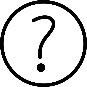 Què és?Quan un membre de Junta directiva presenta la seva carta de renúncia al seu càrrec abans de la fi del mandat és un deure de la Junta Directiva cobrir aquesta vacant el més ràpid possible, així com convocar l’Assemblea General per ratificar el nou membre i posteriorment comunicar-ho a registre per a la seva inscripció.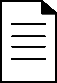 Model, a	de	de 20	., secretari/a de l’Associació	, domiciliada a	, carrer	, amb NIF, i inscrita en el Registre d’Associacions de la Generalitat de Catalunya amb el número	,CERTIFICO:Que en data	,	1, qui ocupava la presidència de l’entitat va presentar la seva renúncia al càrrec. (Adjunto escrit de renúncia).Que en reunió de Junta directiva celebrada a la seu social en data	de	de20	, es va acordar anomenar a	com a president/a2 en funcions fins que sigui ratificada a la propera assemblea de l’entitat.En conseqüència, la Junta Directiva de l’Associació	queda constituïda de la manera següent:President en funcions: en/Na	, amb DNI	, amb domicili a	, carrer	, número	.Secretari/a: en/Na	, amb DNI	, amb domicili a	, carrer	, número	.Vocal: en/Na	, amb DNI	, amb domicili a	, carrer	, número.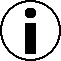 Més informacióÉs obligació de la Junta directiva cobrir les vacants d’un càrrec quan sigui necessari, així com convocar assemblea general per ratificar aquestes modificacions i comunicar-les a Registre d’associacions.Els deures derivats de l’elecció i nomenament de càrrecs per a Junta Directiva són els següents:Els membres de l'òrgan de govern han d'ésser escollits, en reunió de l'assemblea general o per mitjà del procediment electoral que estableixin els estatuts, per votació de tots els associats que estiguin en situació d'exercir llurs drets socials.Les candidatures que es presentin a elecció tenen dret a comunicar llur programa d'actuació als associats abans de la data de l'elecció, i també, si aquesta es fa en assemblea general, durant la mateixa reunió. A aquests efectes, tenen dret a disposar de la llista dels associats amb antelació suficient. L'òrgan de govern, a proposta dels candidats, ha de fer arribar als associats, una vegada com a mínim, els programes i les altres comunicacions que siguin raonables. En els casos en què els associats ho autoritzin expressament, l'òrgan de govern pot facilitar als candidats que ho demanin el domicili, els telèfons i les adreces de correu electrònic dels associats.Els integrants de la candidatura més votada són escollits membres de l'òrgan de govern, llevat que els estatuts requereixin una majoria qualificada o estableixin algun altre sistema de provisió dels càrrecs.L'òrgan de govern, si s'hi produeixen vacants durant el termini per al qual han estat designats els seus membres, pot nomenar substituts, els quals ocupen el càrrec fins a la següent reunió de l'assemblea general o fins a l'elecció de nous càrrecs d'acordamb els estatuts, llevat que aquests estableixin una altra cosa.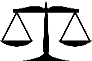 Regulació legalArticle 322.2 Llei 4/2008 de 24 d’abril, del Llibre tercer del Codi civil de Catalunya, relatiu a les persones jurídiques.